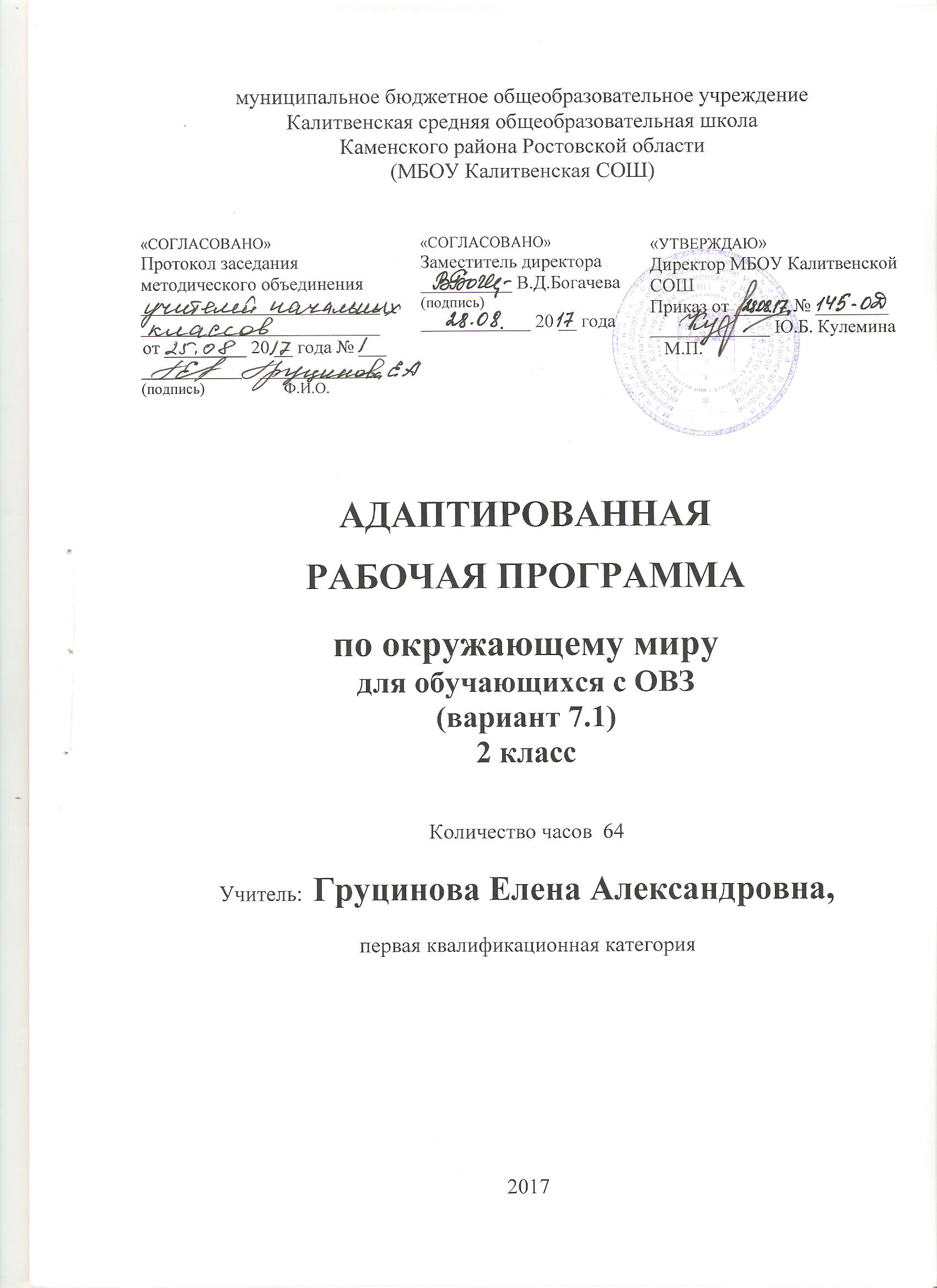 Пояснительная запискаАдаптированная рабочая программа по окружающему миру  для детей с ОВЗ (вариант 7.1)  разработана на основе Федерального государственного образовательного стандарта начального общего образования для детей с ограниченными возможностями здоровья,2014г; Концепции духовно-нравственного развития и воспитания личности гражданина России, планируемых результатов начального общего образования, авторской программы  «Окружающий мир» А.А. Плешакова (УМК «Школа России»),  АООП НОО МБОУ Калитвенской СОШ, учебника Окружающий мир. 2 класс. 1,2ч / Плешаков А.А. – М.: Просвещение/2017г, Рекомендовано Министерством образования и науки РФ.Реализация адаптированной рабочей программы  предполагает, что обучающийся с ОВЗ (вариант 7.1) (ЗПР) получает образование, полностью соответствующее по итоговым достижениям к моменту завершения обучения образованию обучающихся, не имеющих ограничений по возможностям здоровья. Нормативный срок обучения 4 года.Вариант 7.1 образовательной программы адресован обучающимся с ЗПР, достигшим к моменту поступления в школу уровня психофизического развития, близкого возрастной норме, позволяющего освоить образовательную программу начального общего образования совместно с обучающимися, не имеющими ограничений по возможностям здоровья, находясь в их среде и в те же календарные сроки. Одним из важнейших условий включения обучающегося с ЗПР в среду сверстников без ограничений здоровья является устойчивость форм адаптивного поведения.Обязательной является организация специальных условий обучения и воспитания для реализации как общих, так и особых образовательных потребностей обучающихся с ЗПР. Специальные условия получения начального общего образования включают использование адаптированных образовательных программ, специальных методов обучения и воспитания, проведение индивидуальных и групповых коррекционно-развивающих занятий, без которых невозможно или затруднено освоение образовательной программы обучающимися с ЗПР.Адаптация программы предполагает введение коррекционных мероприятий, четко ориентированных на удовлетворение особых образовательных потребностей обучающихся с ЗПР, и введение требований к освоению ими программы коррекционной работы.Основные задачи реализации содержания учебного предмета « Окружающий мир»: : Формирование уважительного отношения к семье, населенному пункту, региону, России, истории, культуре, природе нашей страны, ее современной жизни. Осознание ценности, целостности и многообразия окружающего мира, своего места в нем. Формирование модели безопасного поведения в условиях повседневной жизни и в различных опасных и чрезвычайных ситуациях. Формирование психологической культуры и компетенции для обеспечения эффективного и безопасного взаимодействия в социуме.Специфические образовательные потребности для обучающихсяс ОВЗ (вариант 7.1)- организация процесса обучения с учетом специфики усвоения знаний, умений и навыков обучающимися с учетом темпа учебной работы («пошаговом» предъявлении материала, дозированной помощи взрослого, использовании специальных методов, приемов и средств, способствующих как общему развитию обучающегося, так и компенсации индивидуальных недостатков развития);- учет актуальных и потенциальных познавательных возможностей, обеспечение индивидуального темпа обучения и продвижения в образовательном пространстве   обучающихся с ЗПР;- постоянный (пошаговый) мониторинг результативности образования и сформированности социальной компетенции обучающихся, уровня и динамики психофизического развития;- обеспечение непрерывного контроля за становлением учебно-познавательной деятельности обучающегося с ЗПР, продолжающегося до достижения уровня, позволяющего справляться с учебными заданиями самостоятельно;- постоянное стимулирование познавательной активности, побуждение интереса к себе, окружающему предметному и социальному миру;- постоянная помощь в осмыслении и расширении контекста усваиваемых знаний, в закреплении и совершенствовании освоенных умений;- специальное обучение «переносу» сформированных знаний и умений в новые ситуации взаимодействия с действительностью;- постоянная актуализация знаний, умений и одобряемых обществом норм поведения;- использование преимущественно позитивных средств стимуляции деятельности и поведения;- специальная психокоррекционная помощь, направленная на формирование способности к самостоятельной организации собственной деятельности и осознанию возникающих трудностей, формирование умения запрашивать и использовать помощь взрослого;- развитие и отработка средств коммуникации, приемов конструктивного общения и взаимодействия со сверстниками, взрослыми, формирование навыков социально одобряемого поведения.  	 Изучение программного материала позволит ученику понять свое место в окружающем мире (в системе «человек — природа общество»); осознать необходимость и значение для себя окружающих предметов и явлений, а также связи и отношения между различными объектами и явлениями окружающей действительностью. Особенностью программы является включение знаний, способствующих познанию своего «Я», пониманию своей индивидуальности, способностей и возможностей.С целью усиления коррекционно-развивающей направленности курса окружающий мир в программу более широко включены задания развивающего характера, уточнение и обогащение словарного запаса путём расширения и закрепления непосредственных впечатлений об окружающем мире; развитие  связной речи: формирование и совершенствование умения создавать текст, говорить внятно и выразительно; воспитание интереса к окружающему миру, к живой и неживой природе; развитие приёмов умственной деятельности.Учитывая психологические особенности и возможности детей с задержкой психического развития, материал даётся небольшими дозами, с постепенным усложнением, увеличивая количество тренировочных упражнений, включая ежедневно материал для повторения и самостоятельных работ. Следует избегать механического и  формального заучивания. Учащиеся должны уметь показать и объяснить все, что они делают, видят.Значение курса состоит также в том, что в ходе его изучения школьники овладевают основами практико-ориентированных знаний о человеке, природе и обществе, учатся осмысливать причинно-следственные связи в окружающем мире, в том числе на многообразном материале природы и культуры родного края. Курс обладает широкими возможностями для формирования у младших школьников фундамента экологической икультурологической грамотности и соответствующих компетентностей — умений проводить наблюдения в природе, ставить опыты, соблюдать правила поведения в мире природы и людей, правила здорового образа жизни. Это позволит учащимся освоить основы адекватного природо-  культуросообразного поведения в окружающей природной и социальной среде. Поэтому данный курс играет наряду с другими предметами начальной школы значительную роль в духовно-нравственном развитии и воспитании личности, формирует вектор культурно-ценностных ориентаций младшего школьника в соответствии с отечественными традициями духовности и нравственности. Согласно Федеральному базисному учебному плану  на изучение  окружающего мира  во 2 классе отводится  2 часа в неделю (34 учебных недели), 68ч. В 2017-18 учебном году определены следующие праздничные дни: 23 февраля, 8,9 марта, 30 апреля, 1,2,9 мая (опираясь на данные производственного календаря на 2018 год, составленного на основе Постановления Правительства Российской Федерации «О переносе выходных дней в 2018 году»).  За счет уплотнения программного материала тематическое планирование составлено на 64ч.Планируемые результаты освоения предмета  2 классЛичностные, метапредметные и предметные результаты освоения обучающимися с ОВЗ (вариант 7.1) АООП НОО соответствуют ФГОС НОО.Освоение курса «Окружающий мир» вносит существенный вклад в достижение личностных результатов начального образования.У второклассника продолжается:- формирование основ российской гражданской идентичности, чувства гордости за свою Родину, российский народ и историю России, осознание своей этнической и национальной принадлежности; формирование ценностей многонационального российского общества; становление гуманистических и демократических ценностных ориентации;- формирование целостного, социально ориентированного взгляда на мир в его органичном единстве и разнообразии природы, народов, культур и религий;- формирование уважительного отношения к иному мнению, истории и культуре других народов;- овладение начальными навыками адаптации в динамично изменяющемся и развивающемся мире;- принятие и освоение социальной роли обучающегося, развитие мотивов учебной деятельности и формирование личностного смысла учения;развитие самостоятельности и личной ответственности за свои поступки, в том числе в информационной деятельности, на основе представлений о нравственных нормах, социальной справедливости и свободе;- формирование эстетических потребностей, ценностей и чувств;развитие этических чувств, доброжелательности и эмоционально-нравственной отзывчивости, понимания и сопереживания чувствам других людей;- развитие навыков сотрудничества с взрослыми и сверстниками в разных социальных ситуациях, умения не создавать конфликтов и находить выходы из спорных ситуаций;- формирование установки на безопасный, здоровый образ жизни, наличие мотивации к творческому труду, работе на результат, бережному отношению к материальным и духовным ценностям.Изучение курса «Окружающий мир» играет значительную роль в достижении метапредметных результатов начального образования.У второклассника продолжается:- овладение способностью принимать и сохранять цели и задачи учебной деятельности, поиска средств её осуществления;- освоение способов решения проблем творческого и поискового характера;формирование умения планировать, контролировать и оценивать учебные действия в соответствии с поставленной задачей и условиями её реализации; определять наиболее эффективные способы достижения результата;- формирование умения понимать причины успеха/неуспеха учебной деятельности и способности конструктивно действовать даже в ситуациях неуспеха;- освоение начальных форм познавательной и личностной рефлексии;использование знаково-символических средств представления информации для создания моделей изучаемых объектов и процессов, схем решения учебных и практических задач;- активное использование речевых средств и средств информационных и коммуникационных технологий (ИКТ) для решения коммуникативных и познавательных задач;- использование различных способов поиска (в справочных источниках и открытом учебном информационном пространстве сети Интернет), сбора, обработки, анализа, организации, передачи и интерпретации информации в соответствии с коммуникативными и познавательными задачами и технологиями учебного предмета «Окружающий мир»;- овладение логическими действиями сравнения, анализа, синтеза, обобщения, классификации по родовидовым признакам, установления аналогий и причинно-следственных связей, построения рассуждений, отнесения к известным понятиям;- готовность слушать собеседника и вести диалог; готовность признавать возможность существования различных точек зрения и права каждого иметь свою; излагать своё мнение и аргументировать свою точку зрения и оценку событий;- определение общей цели и путей её достижения; умение договариваться о распределении функций и ролей в совместной деятельности; осуществлять взаимный контроль в совместной деятельности, адекватно оценивать собственное поведение и поведение окружающих;- овладение начальными сведениями о сущности и особенностях объектов, процессов и явлений действительности (природных, социальных, культурных, технических и др.) в соответствии с содержанием учебного предмета «Окружающий мир»;- овладение базовыми предметными и межпредметными понятиями, отражающими существенные связи и отношения между объектами и процессами;- умение работать в материальной и информационной среде начального общего образования (в том числе с учебными моделями) в соответствии с содержанием учебного предмета «Окружающий мир».При изучении курса «Окружающий мир» достигаются следующие предметные результаты:- понимание особой роли России в мировой истории, воспитание чувства гордости за национальные свершения, открытия, победы;- сформированность уважительного отношения к России, родному краю, своей семье, истории, культуре, природе нашей страны, её современной жизни;- осознание целостности окружающего мира, освоение основ экологической грамотности, элементарных правил нравственного поведения в мире природы и людей, норм здоровье сберегающего поведения в природной и социальной среде;- освоение доступных способов изучения природы и общества (наблюдение, запись, измерение, опыт, сравнение, классификация и др. с получением информации из семейных архивов, от окружающих людей, в открытом информационном пространстве);- развитие навыков устанавливать и выявлять причинно-следственные связи в окружающем мире.Требования к уровню подготовки учащихся 2 классаК концу второго класса учащиеся должны знать: - неживую и живую природу; растения дикорастущие и культурные; деревья, кустарники, травы; животных диких и домашних; насекомых, рыб, птиц, зверей; основные признаки времен года; некоторые охраняемые растения и животных своей местности; правила поведения в природе; - основные сведения о своем городе (селе); домашний адрес; виды транспорта; наиболее распространенные профессии; - строение тела человека; правила личной гигиены; правила безопасного поведения на улице, в быту, на воде, при контактах с людьми; - имена и отчества родителей; основные формы приветствия, просьбы, благодарности, извинения, прощания; культуру поведения в общественных местах; - основные стороны горизонта; устройство и назначение компаса; основные формы земной поверхности: равнины и горы; основные виды естественных водоемов; части реки; - названия нашей страны и ее столицу, названия некоторых других городов России, нескольких стран мира; государственные символы России. К концу второго класса учащиеся должны научиться (получат возможность научиться)- различать объекты природы и предметы, созданные человеком; объекты неживой и живой природы; различать изученные группы растений и животных; распознавать изученные растения, животных (по нескольку представителей каждой группы); вести наблюдения за природой под руководством учителя, воспитателя группы продленного дня; выполнять правила поведения в природе; - различать изученные виды транспорта, вести наблюдения за жизнью города (села), трудом людей под руководством учителя, воспитателя группы продленного дня; выполнять правила личной гигиены и безопасного поведения на улице и в быту; использовать основные формы приветствия, просьбы и прочего в отношениях с другими людьми; выполнять правила поведения в общественных местах; - определять основные стороны горизонта с помощью компаса; - приводить примеры достопримечательностей родного края, Москвы, Санкт-Петербурга.Планируемые результаты освоения обучающимися с ОВЗ (вариант 7.1) АООП НОО дополняются результатами освоения программы коррекционной работы. Результаты освоения программы коррекционной работы отражают сформированность социальных (жизненных) компетенций, необходимых для решения практико-ориентированных задач и обеспечивающих становление социальных отношений обучающихся с ЗПР в различных средах:развитие адекватных представлений о собственных возможностях, о насущно необходимом жизнеобеспечении, проявляющееся:- в умении различать учебные ситуации, в которых необходима посторонняя помощь для её разрешения, с ситуациями, в которых решение можно найти самому;- в умении обратиться к учителю при затруднениях в учебном процессе, сформулировать запрос о специальной помощи;- в умении использовать помощь взрослого для разрешения затруднения, давать адекватную обратную связь учителю: понимаю или не понимаю;- в умении написать при необходимости SMS-сообщение, правильно выбрать адресата (близкого человека), корректно и точно сформулировать возникшую проблему.овладение социально-бытовыми умениями, используемыми в повседневной жизни, проявляющееся:- в расширении представлений об устройстве домашней жизни, разнообразии повседневных бытовых дел, понимании предназначения окружающих в быту предметов и вещей;- в умении включаться в разнообразные повседневные дела, принимать посильное участие;- в адекватной оценке своих возможностей для выполнения определенных обязанностей в каких-то областях домашней жизни, умении брать на себя ответственность в этой деятельности;- в расширении представлений об устройстве школьной жизни, участии в повседневной жизни класса, принятии на себя обязанностей наряду с другими детьми;- в умении ориентироваться в пространстве школы и просить помощи в случае затруднений, ориентироваться в расписании занятий;- в умении включаться в разнообразные повседневные школьные дела, принимать посильное участие, брать на себя ответственность;- в стремлении участвовать в подготовке и проведении праздников дома и в школе.овладение навыками коммуникации и принятыми ритуалами социального взаимодействия, проявляющееся:- в расширении знаний правил коммуникации;- в расширении и обогащении опыта коммуникации ребёнка в ближнем и дальнем окружении, расширении круга ситуаций, в которых обучающийся может использовать коммуникацию как средство достижения цели;- в умении решать актуальные школьные и житейские задачи, используя коммуникацию как средство достижения цели (вербальную, невербальную); - в умении начать и поддержать разговор, задать вопрос, выразить свои намерения, просьбу, пожелание, опасения, завершить разговор;- в умении корректно выразить отказ и недовольство, благодарность, сочувствие и т.д.;- в умении получать и уточнять информацию от собеседника;- в освоении культурных форм выражения своих чувств.способность к осмыслению и дифференциации картины мира, ее пространственно-временной организации, проявляющаяся:- в расширении и обогащении опыта реального взаимодействия обучающегося с бытовым окружением, миром природных явлений и вещей, расширении адекватных представлений об опасности и безопасности;- в адекватности бытового поведения обучающегося с точки зрения опасности (безопасности) для себя и для окружающих; сохранности окружающей предметной и природной среды;- в расширении и накоплении знакомых и разнообразно освоенных мест за пределами дома и школы: двора, дачи, леса, парка, речки, городских и загородных достопримечательностей и других.- в расширении представлений о целостной и подробной картине мира, упорядоченной в пространстве и времени, адекватных возрасту ребёнка;- в умении накапливать личные впечатления, связанные с явлениями окружающего мира;- в умении устанавливать взаимосвязь между природным порядком и ходом собственной жизни в семье и в школе;- в умении устанавливать взаимосвязь общественного порядка и уклада собственной жизни в семье и в школе, соответствовать этому порядку.- в развитии любознательности, наблюдательности, способности замечать новое, задавать вопросы;- в развитии активности во взаимодействии с миром, понимании собственной результативности;- в накоплении опыта освоения нового при помощи экскурсий и путешествий;- в умении передать свои впечатления, соображения, умозаключения так, чтобы быть понятым другим человеком;- в умении принимать и включать в свой личный опыт жизненный опыт других людей;- в способности взаимодействовать с другими людьми, умении делиться своими воспоминаниями, впечатлениями и планами.способность к осмыслению социального окружения, своего места в нем, принятие соответствующих возрасту ценностей и социальных ролей, проявляющаяся:- в знании правил поведения в разных социальных ситуациях с людьми разного статуса: с близкими в семье, с учителями и учениками в школе, со знакомыми и незнакомыми людьми;- в освоение необходимых социальных ритуалов, умении адекватно использовать принятые социальные ритуалы, умении вступить в контакт и общаться в соответствии с возрастом, близостью и социальным статусом собеседника, умении корректно привлечь к себе внимание, отстраниться от нежелательного контакта, выразить свои чувства, отказ, недовольство, благодарность, сочувствие, намерение, просьбу, опасение и другие.- в освоении возможностей и допустимых границ социальных контактов, выработки адекватной дистанции в зависимости от ситуации общения;- в умении проявлять инициативу, корректно устанавливать и ограничивать контакт;- в умении не быть назойливым в своих просьбах и требованиях, быть благодарным за проявление внимания и оказание помощи;- в умении применять формы выражения своих чувств соответственно ситуации социального контакта.Результаты специальной поддержки освоения АООП НОО должны отражать:- способность усваивать новый учебный материал, адекватно включаться в классные занятия и соответствовать общему темпу занятий;- способность использовать речевые возможности на уроках при ответах и в других ситуациях общения, умение передавать свои впечатления, умозаключения так, чтобы быть понятым другим человеком, умение задавать вопросы;- способность к наблюдательности, умение замечать новое;- овладение эффективными способами учебно-познавательной и предметно-практической деятельности;- стремление к активности и самостоятельности в разных видах предметно-практической деятельности;- умение ставить и удерживать цель деятельности; планировать действия; определять и сохранять способ действий; использовать самоконтроль на всех этапах деятельности; осуществлять словесный отчет о процессе и результатах деятельности; оценивать процесс и результат деятельности;- сформированные в соответствии с требованиями к результатам освоения АООП НОО предметные, метапредметные и личностные результаты;- сформированные в соответствии АООП НОО универсальные учебные действия.Содержание курса по окружающему миру  2 классГде мы живем? (4ч) Где мы живем. Наш «адрес» в мире: планета – Земля, страна – Россия, название нашего города (села), что мы называем родным краем (район, область и т. д.). Флаг, герб, гимн России.Что нас окружает. Солнце, воздух, вода, растения, животные – все это окружающая нас природа. Разнообразные вещи, машины, дома – это то, что сделано и построено руками людей. Наше отношение к окружающему.Экскурсия: Что нас окружает?Природа  (20ч)Неживая и живая природа, связь между ними..Звездное небо. Созвездия: Кассиопея, Орион, Лебедь. Представление о зодиакальных созвездиях.Горные породы и минералы. Гранит и его состав. Воздух и вода, их значение для растений, животных, человека. Какие бывают растения: деревья, кустарники, травы; их существенные признаки. Дикорастущие и культурные растения. Комнатные растения и уход за ними.Какие бывают животные: Сезонные изменения в природе: осенние явления.Отрицательное влияние людей на растения и животных  птичьих гнезд и муравейников и т. д.. Охрана растений и животных своего края. Правила поведения в природе.Красная книга России: знакомство с отдельными растениями и животными и мерами их охраны.Экскурсии: Живая и неживая природа. Осенние изменения в природе.Практические работы: Знакомство с устройством термометра, измерение температуры воздуха, воды, тела человека. Знакомство с горными породами и минералами. Распознавание деревьев, кустарников и трав. Знакомство с представителями дикорастущих и культурных растений. Приемы ухода за комнатными растениями.Жизнь города и села (10ч) Город (село), где мы живем: основные особенности, доступные сведения из истории.Наш дом (городской, сельский). Соблюдение чистоты и порядка на лестничной площадке, в подъезде, во дворе. Домашний адрес.Что такое экономика. Промышленность, сельское хозяйство, строительство, транспорт, торговля – составные части экономики, их взаимосвязь. Деньги. Промышленные предприятия своего города (изучается по усмотрению учителя). Строительство в городе (селе).Какой бывает транспорт  Культура и образование в нашем крае: музеи, театры, школы, вузы и   т. д. (по выбору учителя).Сезонные изменения в природе: зимние явления. Экологические связи в зимнем лесу.Экскурсии: Зимние изменения в природе. Знакомство с достопримечательностями родного города (села).Здоровье и безопасность  (9ч)Строение тела человека. Здоровье человека – его важнейшее богатство. Режим дня. Правила личной гигиены Правила безопасного поведения на улицах и дорогах. Правила и безопасность дорожного движения (в частности, касающейся пешеходов и пассажиров транспортных средств).Меры безопасности в домашних условиях (при обращении с бытовой техникой, острыми предметами и т. д.). Противопожарная безопасность.Правила безопасного поведения на воде. Правило экологической безопасности: не купаться в загрязненных водоемах.Съедобные и несъедобные ягоды и грибы. Жалящие насекомые. Практическая работа: Отработка правил перехода улицы.Общение  (7ч)Труд и отдых в семье. Внимательные и заботливые отношения между членами семьи. Имена и отчества родителей.Школьные товарищи, друзья, совместные учеба, игры, отдых. Взаимоотношения мальчиков и девочек.Правила вежливости Практическая работа: Отработка основных правил этикета.Путешествия  (14ч)Горизонт. Линия горизонта. Основные стороны горизонта, их определение по компасу.Формы земной поверхности: равнины и горы, холмы, овраги. Разнообразие водоемов: река, озеро, море и др. Части реки (исток, устье, русло); притоки.Сезонные изменения в природе: весенние и летние явления. Бережное отношение к природе весной и летом.Изображение нашей страны на карте. Как читать карту. Москва – столица России. Московский Кремль и другие достопримечательности столицы.Знакомство с другими городами нашей страны (изучается по усмотрению учителя).Карта мира. Материки и океаны. Страны мира.Экскурсии: Весенние изменения в природе. Формы земной поверхности родного края. Практические работы: Определение сторон горизонта по компасу. Основные приемы чтения карты.                                                                                                                                Тематическое планирование по окружающему миру2 класс№Тема урокаКол-во чДата проведенДата перенес1 четверть 1 четверть 16чГде мы живём.Где мы живём.4ч1Родная страна.104.092Город и село. Проект « Родная станица».106.093Природа и рукотворный мир.111.094Наш адрес в мире. Проверим себя и оценим свои достижения.  Проверочная работа по теме  « Где мы живём».113.09ПриродаПрирода20ч5Неживая и живая природа.118.096Явления природы.120.097Что такое погода. Странички для любознательных.125.098Экскурсия «В гости к осени».127.099В гости к осени.102.1010Звёздное небо. Странички для любознательных.104.1011Заглянем в кладовые Земли.109.1012Про воздух. Красота неба.111.1013Про воду. Красота воды.116.1014Какие бывают растения. Красота растений.118.1015Какие бывают животные.123.1016Невидимые нити.125.102 четверть2 четверть15ч17Дикорастущие и культурные растения. Странички для любознательных.108.1118Дикие и домашние животные. Странички для любознательных.113.1119Комнатные растения. Как ухаживать за комнатными растениями.115.1120Животные живого уголка.120.1121Про кошек и собак.122.1122Красная книга.127.1123Будь природе другом. Проект «Красная книга, или возьмём под защиту»129.1124Проверим себя и оценим свои достижения. Проверочная работа по теме «Природа».104.12Жизнь города и села.Жизнь города и села.10ч25Что такое экономика.106.1226Из чего что сделано.111.1227Как построить дом.113.1228Какой бывает транспорт.118.1229Культура и образование.120.1230Все профессии важны.  Проект «Профессии»125.1231Экскурсия « В гости к зиме».127.123 четверть3 четверть20ч32В гости к зиме.115.0133Проверим себя и оценим свои достижения по разделу « Жизнь города и села».117.0134Презентация проектов «Родная станица», «Красная книга, или возьмём под защиту», «Профессии»122.013 четвертьЗдоровье и безопасностьЗдоровье и безопасность9ч35Строение тела человека.124.0136Если хочешь быть здоров.129.0137Берегись автомобиля!131.0138Школа пешехода.105.0239Домашние опасности.107.0240Пожар!112.0241На воде и в лесу.114.0242Опасные незнакомцы. Как избежать беды.119.0243Проверим себя и оценим свои достижения. Проверочная работа по теме « Здоровье и безопасность».121.02Общение.Общение.7ч44Наша дружная семья.126.0245Проект «Родословная».128.0246В школе.105.0347Правила вежливости.107.0348Ты и твои друзья.112.0349Мы – зрители и пассажиры.114.0350Проверим себя и оценим свои достижения. Проверочная работа по теме  « Общение».119.03Путешествия.Путешествия.14ч51Посмотри вокруг. Странички для любознательных.121.034 четверть4 четверть52Ориентирование на местности, по компасу, по солнцу, по местным природным признакам.102.0453Формы земной поверхности. Красота гор.104.0454Водные богатства. Красота моря.109.0455Экскурсия «В гости к весне».111.0456Россия на карте. Как читать карту. Проект  «Города России».116.0457Путешествие по Москве. Московский Кремль. Странички для любознательных.118.0458Город на Неве. Странички для любознательных.123.0459Путешествие по планете.125.0460Путешествие по материкам.107.0561Страны мира.  Проект   «Страны мира».114.0562Впереди лето. Красота животных.116.0563Проверим себя и оценим свои достижения. Проверочная работа по теме  « Путешествия».121.0564Презентация проектов «Родословная», «Города России», «Страны мира».123.05